経済産業省・岡山県補助事業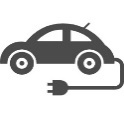 記１　日　　時　　令和３年８月３０日（月）１０：００～１６：００（予定）２　場　　所　　ピュアリティまきび（岡山市北区下石井２－６－４１）３　相談対応　　三菱自動車工業㈱　ＥＶ・パワートレイン開発本部　シニアスタッフ　　　氏　　　　　　　　　（略歴）1987年に三菱自動車工業㈱に入社し、世界発の量産ＥＶであるi-MIEVの開発プロジェクトに携わる。その後も、ＥＶ関連の技術開発の第一線で活躍し、現在に至る。　　　　　　　　　　※当財団のコーディネーター（自動車メーカーＯＢ）も同席します。４　対 象 者　　県内自動車関連企業等　　　　　　　　　　　　　　　　５　定　　員　　７社程度（先着）※定員超過の場合は、別途、ご相談。６　面談方法　　個別面談方式　※時間指定で、各社３０分程度の相談時間を設けます。７　相談内容　　ＥＶシフト等への対応に係る自社の抱える課題等自動車業界の動向についての質問等８　申込方法　 「参加申込書」に、必要事項をご記入の上、事務局宛てFAXまたはメールでお申込みください。９　締　　切　　令和３年８月２０日（金）１７：００必着10 備　　考　　会社概要及び自社の課題等に関する資料をご準備ください。11 連 絡 先　　〒701-1221　岡山市北区芳賀５３０１公益財団法人岡山県産業振興財団　ものづくり支援部 研究開発支援課担当：原本・大森・坂田　TEL 086-286-9651　FAX 086-286-9676　E-mail：jidousya@optic.or.jp「サプライヤー応援隊事業」とは、県内自動車関連企業がEVシフトといった自動車業界の構造変化へ対応すること目的とし、支援を希望する企業に対してメーカー等の技術者を派遣し、技術開発・付加価値創造等、経営基盤の強化を支援する事業です。三菱自動車工業㈱の百瀬氏は「アドバイザー」として、本事業にご協力いただいています。【支援の流れ】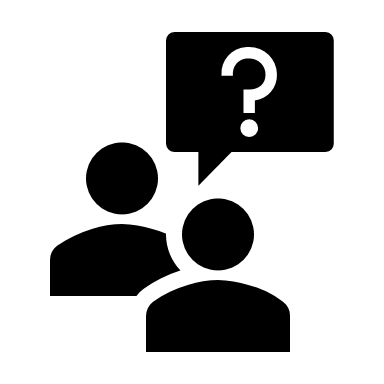 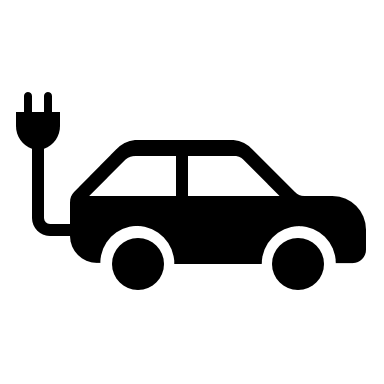 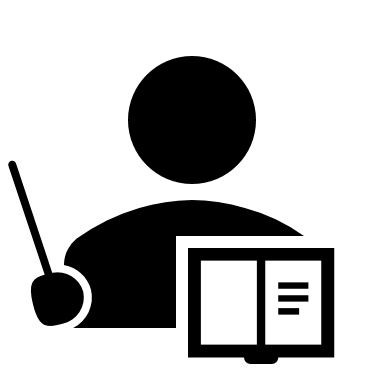 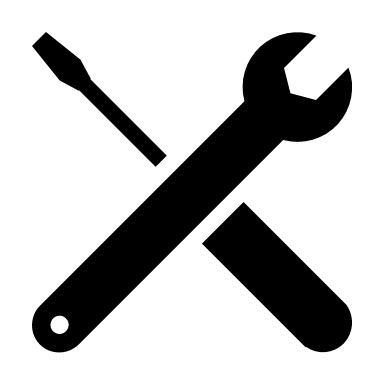 ≪　参加申込書　≫三菱自動車工業㈱との「技術相談会」締切日：令和３年８月２０日（金）１７：００必着※参加申込書に御記入いただいた情報は、事業の運営上必要な範囲内で、適切に使用させていただきます。企業名所在地〒〒参加者（役職）（氏名）参加者（役職）（氏名）参加者（役職）（氏名）連絡先TEL：当日連絡先：FAX：連絡先E-mail：E-mail：相談内容（概要）※面談を有意義なものにするため、相談内容に関する資料を送付ください。※面談を有意義なものにするため、相談内容に関する資料を送付ください。希望時間（ご希望の時間帯に〇をつけてください。できるだけ複数お選びください。）①　１０：００～１０：３０　　②　１０：４５～１１：１５③　１１：３０～１２：００　　④　１３：００～１３：３０⑤　１３：４５～１４：１５　　⑥　１４：３０～１５：００⑦　１５：１５～１５：４５　　※面談時間は、ご希望に添えない場合があります。①　１０：００～１０：３０　　②　１０：４５～１１：１５③　１１：３０～１２：００　　④　１３：００～１３：３０⑤　１３：４５～１４：１５　　⑥　１４：３０～１５：００⑦　１５：１５～１５：４５　　※面談時間は、ご希望に添えない場合があります。